EJERCICIOSEn base a los antecedentes entregados, responda las siguientes preguntas:1.- Realizar la siguiente conversión de unidades a lo que se pide:Ejemplo:1a.  	55 cm 5 mm = 555 mm		1b.  	6 cm 1 mm = 61 mm 2a.  	78 cm 4 mm = 784 mm		2b.  	593 cm = 5 m 93 cm 3a.  	12 m 99 cm = ______ cm		3b.  	333 mm = ____ cm ____ mm 4a.  	5.345 m = ____ km _________ m	4b.  	299 cm = ____ m ____ cm 5a.  	8645 m = ____ km _________ m	5b.  	 3456 m = ____ km _________ m 6a.  	253 mm = ____ cm ____ mm		6b.  	155 cm = ____ m ____ cm 7a.  	5 m 19 cm = ______ cm		7b.  	9 km 980 m = _________ m 8a.  	3 m 69 cm = ______ cm		8b.  	174 cm = ____ m ____ cm 9a.  	2 m 62 cm = ______ cm		9b.  	48 cm 0 mm = ______ mm 10a.  	8 m 80 cm = ______ cm		10b.  	5 m 26 cm = ______ cm2.- Calcula el volumen, en centímetros cúbicos, de una habitación que tiene 5m de largo, 4 m de ancho y 2,5m de alto.3.- Una piscina mide 12,30 m de largo, 4,56m de ancho y 2,54 m de alto. a) Calcula el volumen de la piscina b) Si debo pintar las paredes y el suelo de la piscina y nos cuesta $ 14865 el m2 ¿Cuánto nos cuesta pintar la piscina?4.-  La señora García quiere cambiar las puertas de su casa. Las nuevas puertas miden 2 m de alto, 75 cm de ancho y 4,5 cm. de espesor. Necesita cambiar 8 puertas. El carpintero le cobra 13650 pesos  por instalar cada puerta, 6500 pesos  por m2 en concepto de barnizado, más el coste de la madera, que es de 176000 pesos el m3. a. Calculo el costo de la madera de cada puerta más su instalación. b. Calculo el costo del barnizado de cada puerta, si solo se cobra el barnizado de las dos caras principales (cara frontal y cara posterior)a.- Durante el desarrollo de esta guía,  requirió de ayuda (documentos, personas, internet) para realizar las actividades.b.- ¿qué actividades le representaron problemas para su realización?c.- ¿qué opinión puede dar respecto del material entregado?d.-  ¿sus padres han participado o conocido el trabajo que está realizando?NO OLVIDES ENVIAR TU GUIA AL CORREO: francogarrido28@gmail.com.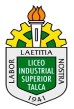                                     EVALUACIÓN FORMATIVA    CUBICACION 3F                           Departamento o docente(s): FRANCO GARRIDO